Training course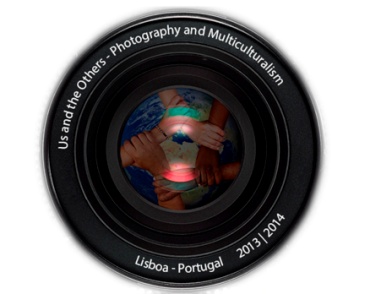 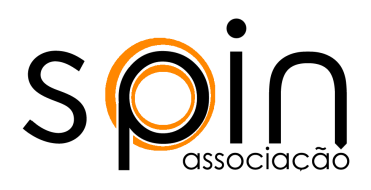 Us and the OthersPhotography and MulticulturalismLisbon, 21-27 April 2014APPLICATION FORMName  Name  Name  SurnameSurnameSurnameDate of Birth:Place of Birth:Place of Birth:Place of Birth:Place of Birth:Nationality:Address:Address:Address:Address:Address:Address:Email:Email:Email:Email:Tel: 				   Tel: 				   Few words about your academic background: Few words about your academic background: Few words about your academic background: Few words about your academic background: Few words about your academic background: Few words about your academic background: Few words about your profession and/or your current activities:Few words about your profession and/or your current activities:Few words about your profession and/or your current activities:Few words about your profession and/or your current activities:Few words about your profession and/or your current activities:Few words about your profession and/or your current activities:Do you have any experience in one or some of the topics covered by this course?Do you have any experience in one or some of the topics covered by this course?Do you have any experience in one or some of the topics covered by this course?Do you have any experience in one or some of the topics covered by this course?Do you have any experience in one or some of the topics covered by this course?Do you have any experience in one or some of the topics covered by this course?Which are your main reasons for participating in this training course?Which are your main reasons for participating in this training course?Which are your main reasons for participating in this training course?Which are your main reasons for participating in this training course?Which are your main reasons for participating in this training course?Which are your main reasons for participating in this training course?What you would like to gain from this training course?What you would like to gain from this training course?What you would like to gain from this training course?What you would like to gain from this training course?What you would like to gain from this training course?What you would like to gain from this training course?SPECIAL NEEDS: Do you have any allergies, diet restrictions, disabilities or disease which we should be aware of in order to be able to provide you the best work conditions?SPECIAL NEEDS: Do you have any allergies, diet restrictions, disabilities or disease which we should be aware of in order to be able to provide you the best work conditions?SPECIAL NEEDS: Do you have any allergies, diet restrictions, disabilities or disease which we should be aware of in order to be able to provide you the best work conditions?SPECIAL NEEDS: Do you have any allergies, diet restrictions, disabilities or disease which we should be aware of in order to be able to provide you the best work conditions?SPECIAL NEEDS: Do you have any allergies, diet restrictions, disabilities or disease which we should be aware of in order to be able to provide you the best work conditions?SPECIAL NEEDS: Do you have any allergies, diet restrictions, disabilities or disease which we should be aware of in order to be able to provide you the best work conditions?Course fee (€250) to be transferred to NIB: 0007.0000.00168350097.23 Date of payment: _____/____/_____         Please attach the proof of payment Course fee (€250) to be transferred to NIB: 0007.0000.00168350097.23 Date of payment: _____/____/_____         Please attach the proof of payment Course fee (€250) to be transferred to NIB: 0007.0000.00168350097.23 Date of payment: _____/____/_____         Please attach the proof of payment Course fee (€250) to be transferred to NIB: 0007.0000.00168350097.23 Date of payment: _____/____/_____         Please attach the proof of payment Course fee (€250) to be transferred to NIB: 0007.0000.00168350097.23 Date of payment: _____/____/_____         Please attach the proof of payment Course fee (€250) to be transferred to NIB: 0007.0000.00168350097.23 Date of payment: _____/____/_____         Please attach the proof of payment Place and datePlace and dateSignatureSignatureSignatureSignatureSend application form back to: intercambios@a-spin.ptDeadline to receive application: 15th April 2014NB: The course fee of €250 includes: tuition and course materials, lunch and coffee-breaks during the training days. You should bring your own photo camera. Any camera is accepted.Send application form back to: intercambios@a-spin.ptDeadline to receive application: 15th April 2014NB: The course fee of €250 includes: tuition and course materials, lunch and coffee-breaks during the training days. You should bring your own photo camera. Any camera is accepted.Send application form back to: intercambios@a-spin.ptDeadline to receive application: 15th April 2014NB: The course fee of €250 includes: tuition and course materials, lunch and coffee-breaks during the training days. You should bring your own photo camera. Any camera is accepted.Send application form back to: intercambios@a-spin.ptDeadline to receive application: 15th April 2014NB: The course fee of €250 includes: tuition and course materials, lunch and coffee-breaks during the training days. You should bring your own photo camera. Any camera is accepted.Send application form back to: intercambios@a-spin.ptDeadline to receive application: 15th April 2014NB: The course fee of €250 includes: tuition and course materials, lunch and coffee-breaks during the training days. You should bring your own photo camera. Any camera is accepted.Send application form back to: intercambios@a-spin.ptDeadline to receive application: 15th April 2014NB: The course fee of €250 includes: tuition and course materials, lunch and coffee-breaks during the training days. You should bring your own photo camera. Any camera is accepted.